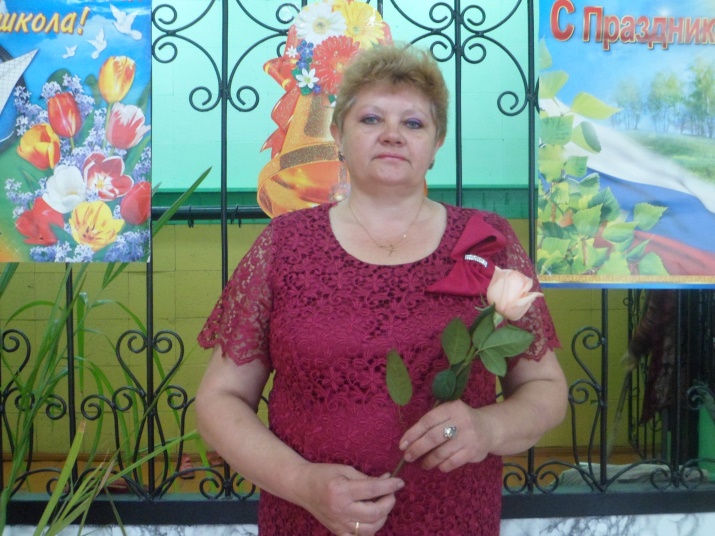 Астахова Елена НиколаевнаОбразование высшее Новосибирский  государственный педагогический институт 1983 г. АНО ДПО «Межрегиональный институт повышения квалификации и профессиональной переподготовки» – 2017г.                        (Музыка)Учитель музыки. Общий стаж -35 лет, педагогический стаж - 35 лет, стаж по специальности- 3года, Квалификационная категория: соответствие занимаемой должности. тел. 8(384 56) 67-584lady.astahova2017@yandex.ru